Dobrý den, milí šesťáci,prohlédněte si, prosím, prezentaci „Podmínky života“. Poté si nalepte do sešitu níže uvedený zápis. Pod ním máte cvičení na opakování učiva, to si zkuste vyplnit, poté si jej také nalepte do sešitu (zezadu).Přeji Vám hezký den.S pozdravemMgr. Alena Nezvalová✂6.Podmínky života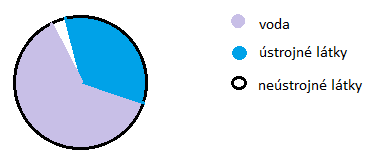 Život organismů je závislý na přítomnosti: a) vody → nezbytná podmínka k životu               → převážná součást těl živočichůb) ústrojných (organických) látek = živiny (cukry, tuky, bílkoviny)                                                   		→ pochází hlavně ze živé přírody c) neústrojných (anorganických) látek = kyslík, oxid uhličitý, ve vodě							rozpuštěné minerální látky→ pochází z neživé přírody (tvoří hlavní část Země, horniny, nerosty – křemen, žula)d) slunečního záření = základní zdroj energie pro život na ZemiOPAKOVÁNÍ – PODMÍNKY ŽIVOTASpoj (barevně) dvojice, které k sobě patří.ORGANICKÉ LÁTKY		PŘEVÁŽNÁ SOUČÁST TĚL ŽIVOČICHŮANORGANICKÉ LÁTKY		ZÁKLADNÍ ZDROJ ENERGIE PRO ŽIVOT NA ZEMIVODA				SACHARIDY, TUKY, BÍLKOVINYSLUNEČNÍ ZÁŘENÍ		KYSLÍK, OXID UHLIČITÝ, VE VODĚ ROZPUŠTĚNÉ MINERÁLNÍ LÁTKY Nápověda: Organické látky jsou látky ústrojné, pochází hlavně ze živé přírody, říkáme jim také živiny. Anorganické látky jsou látky neústrojné a pochází z neživé přírody.